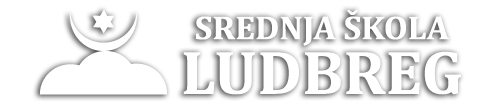 O B A V I J E S T PODJELA SVJEDODŽBI ZA MATURANTE SREDNJE ŠKOLE LUDBREGPodjela svjedodžbi za 3.b, 3.c, 3.d, 3.f i 4.a razred za učenike koji su s uspjehom završili posljednju obrazovnu godinu, kao i za učenike koji su obranili završni rad održat će se:15. lipnja 2020. godine (ponedjeljak) prema sljedećem rasporedu:3.b razred – 09:003.c razred - 09:153.d razred – 09:303.f razred – 09:454.a razred - 10:00u prostorijama Srednje škole Ludbreg – učionica C2Ravnatelj škole: Josip Zdelar, dipl.ing. „Znanje i rad – ključ uspjeha“ 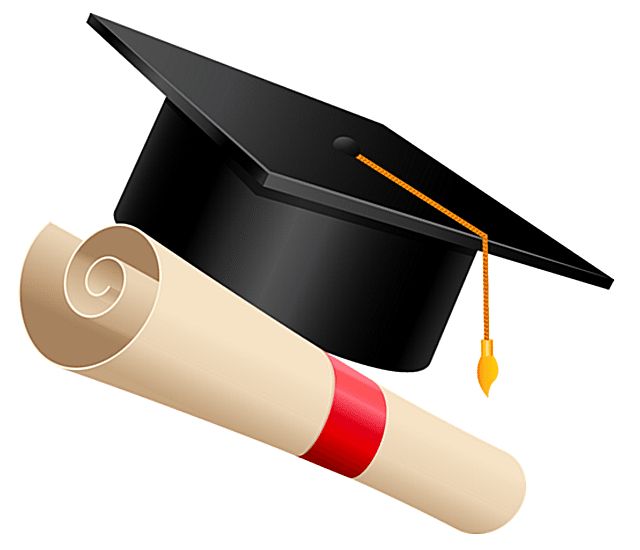 